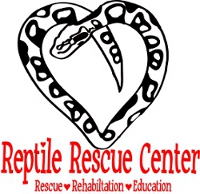 PO Box #4004 ● Little Rock, AR 72214 ● 501-773-1211 ● info@reptilerescuecenter.orgwww.ReptileRescueCenter.orgThank you for your interest in adopting from Reptile Rescue Center!  We know that you have many options for obtaining a new pet, and we’re glad that you are considering adopting.  Please review the adoption policies before filling out the application within this packet.Adoption Policies:1. To ensure the future well-being of all of our animals for adoption, we conduct an in-person home evaluation prior to placement.  For this reason, our adoptions are limited to the central Arkansas area only.2. The adoption application process is as follows:A potential adopter must fill out the adoption application and return it to us by email or mail.The adoption application will be reviewed by RRC staff.If the application passes, a phone interview will be scheduled.The phone interview will screen the potential adopter more carefully and test their knowledge of the species they are interested in adopting.Once the interview is passed, an RRC staff member will conduct a home evaluation to ensure that a proper environment is set up and ready for a new pet.
3. We do not adopt out animals to anyone under 18 years of age.  For parents adopting animals for their children, we consider the parent the applicant and the responsible party, therefore we will test their knowledge of the animal and its care.4. Animals adopted from Reptile Rescue Center are to be pets only and are never to be bred.5. If an adopter can no longer keep an animal they have adopted from us, they must return it to Reptile Rescue Center.  Under no circumstances can the animal be sold, traded, given away, or released.PO Box #4004 ● Little Rock, AR 72214 ● 501-773-1211 ● info@reptilerescuecenter.orgwww.ReptileRescueCenter.orgAdoption ApplicationPlease fill out completely and honestly. Please remember that we do not adopt out animals to anyone under 18 years of age.  For parents adopting animals for their children, we consider the parent the applicant and the responsible party, therefore we will test their knowledge of the animal and its care.  Incomplete forms will not be considered.  Filling out the application is not a guarantee that you will be chosen to adopt an animal.  Please scan and email the completed form to adoptions@reptilerescuecenter.org or mail it to our PO Box address listed above. Date: 					Species of reptile you are applying to adopt: 								Name of the specific reptile you are interested in (optional): 					How did you hear about Reptile Rescue Center and/or this animal?  				Name:  								  Date of Birth:		 Phone #: 					  Secondary Phone #: 					Street Address: 											City: 							 State: 		  Zip Code: 			Email Address: 											Occupation: 					     Employer: 						Work Phone: 					     Supervisor’s Name: 				Is your residence a house, apartment, condo, duplex, mobile home, or other?: 			Do you own or rent?: 		   If you rent, do you have permission to have reptiles?: 		Landlord’s Name and Phone #: 									  How long have you lived at your present location? 			 Do you anticipate moving in the near future?  If yes, is a short or long distance move anticipated?  				How many adults live in your home?  Ages?: 							How many children live in your home?  Ages?:  							Have you or anyone in your household ever been charged with any crime relating to the abuse or neglect of an animal or person?  If so, please explain:  																			Is everyone in your household comfortable with the type of animal you are hoping to adopt?  If not, please explain:  											Who will be the primary caregiver for this animal?:  						Who is your REPTILE veterinarian?  								Please give contact info for this vet: 									Why do you want to adopt a reptile?  																					Have you ever adopted a pet from a rescue, shelter, or other person before?: 																Have you ever given up a pet to a rescue, shelter, or other person?  If yes, explain:  															Please list all other pets currently in your home:  																				Please list all other pets you’ve had in the past and what happened to them:  																																																							What will you do if you can no longer care for this reptile?:  																		Have you ever bred reptiles?  Which species?  																				Do you currently breed reptiles, or do you plan to breed?  Which species?  																	How much experience do you have keeping or caring for the species you are applying for?  What about other reptile species?: 																																				What books or websites have you read about the care of this species?: 																	In general, please explain the care requirements of this species (temperatures, humidity, light, housing, etc):  																																																			What enclosure do you plan to keep the animal in?  Please describe it (size, location, heat/lighting, décor, etc): 																																																	Will this animal live alone or in an enclosure with other animals?  Please explain:  															What will you feed this animal?  How much and how often?  																		Where will you acquire food for this animal? 							What is the lifespan of the species?  Do you plan to keep the animal for its entire life?  															Please list the names and phone numbers of three personal references not related to you:If you do not have a current reptile-specific veterinarian, please list the name and contact information of another veterinarian who can provide a reference for you: 																	Anything else about you or your situation you would like to mention?:  																	By submitting this application you are certifying that all answers are true and complete.  Answers found to be false will result in the denial of your application.Signature: _________________________________	_______Print Name:   ______________________	________________      Date: _____	___________Please also submit the following photos with your application:A photo of the enclosure(s) you plan to keep the animal in (fully set up).Photos of the heat and lighting source(s).A photo of the thermostat (turned on and showing temperature read-out) if used for a heat source.
